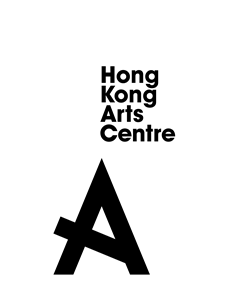 Appendix 1: Stellar Moments of Humankind: The World of Stefan Zweig in CinemaStellar Moments of Humankind: The World of Stefan Zweig in CinemaOpening Film: Farewell to Europe (Vor der Morgenröte – Stefan Zweig in Amerika)21.07 (Thu) 7:45 PMDirector: Maria SchraderCast: Josef Hader, Aenne Schwarz, Barbara Sukowa, People’s Choice Award, European Film Awards 2017Best Actor and Best Cinematography, German Film Critics Association Awards 2017Locarno International Film Festival 2016Germany, France, Austria | 2016 | 102 mins | DCP | ColourIn German, Russian, English, Portuguese, French and Spanish with English subtitles“However far I went from Europe, its fate came with me.”Maria Schrader tells episodically from the life of the world author, Stefan Zweig, who at the height of his career has to leave Austria fleeing from the Nazis. Rio de Janeiro, Buenos Aires, New York and Petrópolis are stations of his exile, which despite safe refuge, friendly reception and overwhelming nature do not let him find peace, cannot replace his homeland. Zweig is a desperate, driven man, always on the move, but without arrival. A visually stunning historical film about a great artist in a time when Europe was on the brink of calamity, this is the story of a refugee – a tale of losing one’s home and searching for a new one.Written by Florian Widegger / Programme Director, Filmarchiv AustriaThe Royal Game (Schachnovelle)22.07 (Fri) 7:45 PMDirector: Philipp StölzlCast: Oliver Masucci, Albrecht Schuch, Birgit MinichmayrBest Actor and Best Production, Bavarian Film Awards 2021Best Costume Design, German Film Awards 2021Nominated for Outstanding Feature Film, Best Performance by an Actress in a Supporting Role, Best Sound, Best Production Design, Best Makeup and Best Visual Effects, German Film Awards 2021Germany, Austria | 2021 | 112 mins | DCP | ColourIn German with English subtitles“People and events don't disappoint us; our models of reality do.”Shortly after handing in the manuscript of The Royal Game in 1942, Stefan Zweig chooses a double suicide with his wife. This last work is also his most famous: a swan song to the values of the once proud European culture. The remake now focuses on the story of Dr B and his time in solitary confinement at a Gestapo headquarter in Vienna. There, by chance, he comes across a chess book and learns entire games by heart. Unlike earlier film adaptations, Stölzl adheres less meticulously to the original: the depiction of the physical and mental collapse of an elite class that believes it is immune from the mob until the very end is just one of the new accents that this new film sets. Written by Florian Widegger / Programme Director, Filmarchiv AustriaWhite Roses (Valkoiset Ruusut)23.07 (Sat) 2:15 PMDirector: Hannu LeminenCast: Helena Kara, Tauno Palo, Aku KorhonenFinland | 1943 | 105 mins | DCP | B&WIn Finnish with English subtitles“To you, who never knew me.”"Only one thing I did," confides the heroine to her secret love," on your birthday I always sent you a bunch of white roses, the very same ones you gave me after our first night of love. In these ten, in these eleven years, have you ever wondered who sent them?" He didn't, because for the writer she was only a fleeting adventure like dozens of others. White Roses is the yet to be discovered among the five cinema adaptations of Stefan Zweig's Letter from an Unknown Woman. It was directed by Hannu Leminen, a stylist with a keen sense of expressive set and heavy shadows. It is idle to speculate whether Max Ophüls, creator of the famous 1948 Hollywood adaptation, may have known this wartime Finnish production: the parallels are striking and Tauno Palo sublime as Louis Jourdan. Written by Brigitte Mayr / Filmarchiv AustriaLetter from an Unknown Woman (Brief einer Unbekannten) 23.07 (Sat) 4:45 PMDirector: Max OphülsCast: Joan Fontaine, Louis JourdanUnited States | 1948 | 86 mins | DCP | B&WIn English with Chinese subtitles“The course of our lives can be changed by such little things.”Dream images of a city bathed in melancholy by the snow, over which hovers the foreboding of a great caesura: around 1900, the schoolgirl Lisa falls hopelessly in love with the pianist Stefan, who is spoiled by success. An amour fou that will accompany her for the rest of her life, although she only finds fulfillment in the magic of a long, shared night. Letter from an Unknown Woman is not only “the” Zweig adaptation and considered a classic of literary adaptation, it is also a film that enchants to this day. When the painted landscapes of the world pass by in front of a dummy train in the Prater, it refers to the machine of cinema and the enormous artistry that Ophüls and cinematographer Franz Planer put into their return to Vienna, which was realised exclusively in studios in Los Angeles. Written by Florian Widegger / Programme Director, Filmarchiv AustriaThe Grand Budapest HotelWith After-Screening Talk: Magical Images of The Grand Budapest Hotel23.07 (Sat) 7:45 PMDirector: Wes AndersonCast: Ralph Fiennes, F. Murray Abraham, Mathieu Amalric, Adrien Brody, Willem Dafoe, Jeff Goldblum, Harvey Keitel, Jude Law, Bill Murray, Edward Norton, Saoirse Ronan, Jason Schwartzman, Tilda Swinton, Tom Wilkinson, Owen Wilson, Tony RevoloriBest Music (Original Score), Best Production Design, Best Costume Design, Best Makeup and Hairstyling, Academy Awards 2015Best Original Screenplay, Best Original Music, Best Production Design, Best Costume Design, Best Make Up & Hair, British Academy Film Awards 2015United States, Germany | 2014 | 100mins | DCP | ColourIn English, French and German with Chinese subtitles“We were happy here, for a little while.”Four Oscars and numerous international film awards are the laurels for this homage inspired by Stefan Zweig's characters and moods from eclectic and master of set design cinema, Wes Anderson. The eponymous hotel in the fictional republic of Zubrowka, located on the "easternmost frontier of the European continent," still exudes the charm of bygone days: concierge Gustave H. and his protégé Zero Moustafa are caught unawares in the intricate dispute over a large family fortune. Intrigue, fraud, even murder - and the theft of a valuable painting weld the two together against the backdrop of burgeoning wars in the 1930s. A colourful, star-studded and amusing as well as profound pleasure. Written by Florian Widegger / Programme Director, Filmarchiv AustriaAfter-Screening Talk: Magical Images of The Grand Budapest HotelSpeaker: Andreas Dahn (Visual effects artist of The Grand Budapest Hotel), conducted in EnglishAs the VFX compositor of The Grand Budapest Hotel, Andreas Dahn is in charge of the last stage to piece the visual puzzles together and fill in fascinating details to create the seamless shots - blurring the line between fiction and reality, sweeping the audiences’ feet away with a tangible dream. Come learn more about the beautiful images of the film!About Andreas DahnDahn has been working as a VFX artist in Germany and India. Aside from The Grand Budapest Hotel, his other credits include the Emmy-awarded series, Game of Thrones, Marvel’s Guardians of the Galaxy 2 and the Oscar-nominated BBC short, The Gruffalo.Angst (Angst, Die schwache Stunde einer Frau) 24.07 (Sun) 2:30 PMDirector: Hans SteinhoffCast: Elga Brink, Margit Manstad, Gustav Fröhlich, Henry EdwardsGermany | 1928 | 90mins | DCP | B&WNo dialogue, German intertitles, with English subtitles“She was alarmed, and at the same time felt the pleasures of alarm.”What is clearly stated in the literary model, the film may only hint at: Inge suffers under her husband, a successful lawyer who only looks out for his own benefit and career. Because their vacation together falls through, she travels alone to the French coast and falls in love with a young artist with whom she begins an affair. Apparently not unnoticed - because back in Berlin she becomes the victim of blackmail. But who could have an interest in destroying her marriage? Steinhoff's film focuses primarily on the back story and on the question of the value of marital fidelity. Contemporary critics were quite taken with it: "A chamber play reminiscent of the best works of Lubitsch and Cecil de Mille, but by no means a copy, instead revealing director Hans Steinhoff once again as an expert with an idiosyncratic talent." Written by Florian Widegger / Programme Director, Filmarchiv AustriaFear (La Paura)24.07 (Sun) 4:45 PMDirector: Roberto RosselliniCast: Ingrid Bergman, Mathias Wieman, Renate MannhardtWest Germany, Italy | 1954 | 83mins | DCP | B&WIn English with English subtitles“[I]n some vague way she felt cheated of real life by her own comfort.”Irene, married to a well-known scientist, has a perfect marriage on the outside, but her heart is actually set on her affair with the composer Heinz. When his jealous girlfriend gets wind of the affair, she threatens to expose them and begins to blackmail Irene with brazen demands for money. Their lives increasingly get out of joint... Six years after Germany, Year Zero, the last collaboration of the former dream couple Bergman/Rossellini takes us to a gloomy, rainy post-war Munich, arguably also reflecting the doomed state of their own marriage. Written by Florian Widegger / Programme Director, Filmarchiv Austria